社会福祉施設等における非常災害対策計画の策定の手引　　　　　高　齢　者　施　設　用平成２９年６月改訂埼玉県福祉部高齢者福祉課はじめに　平成２８年８月３１日、岩手県岩泉町の認知症高齢者グループホームにおいて、台風１０号による水害により９人の利用者が亡くなるという痛ましい被害が発生しました。　この被害の一因として、施設が市町村から発令される避難準備情報の意味を正しく理解していなかったことや、水害に対処するための具体的な計画を策定していなかったことなどが指摘されています。　こうしたことを受けて、平成２８年９月９日付けで厚生労働省から以下の通知が発出されました。１　介護保険施設等における利用者の安全確保及び非常災害時の体制整備の強化・徹底について（老総発0909第1号、老高発0909第1号、老振発0909第1号、老老発0909第1号　厚生労働省老健局総務課長、高齢者支援課長、振興課長、老人保健課長連名通知）２　障害者支援施設等における利用者の安全確保及び非常災害時の体制整備の強化・徹底について（障障発0909第1号　厚生労働省社会・援護局障害保健福祉部障害福祉課長通知）３　児童福祉施設等における利用者の安全確保及び非常災害時の体制整備の強化・徹底について（雇児総発0909第2号　厚生労働省雇用均等・児童家庭局総務課長通知）４　救護施設等における利用者の安全確保及び非常災害時の体制整備の強化・徹底について（社援保発0909第1号　厚生労働省社会・援護局保護課長通知）　施設や事業所（以下「施設」という。）において策定が求められている非常災害に関する具体的な計画（以下「非常災害対策計画」という。（※））は、火災だけでなく水害、土砂災害、地震等にも対処するための計画であることが必要です。　県では、平成２３年７月に高齢者施設、障害児(者)施設、児童福祉施設、保育所・児童厚生施設ごとに災害対応マニュアルを策定し、地震や風水害に関する非常災害対策計画の策定の参考としていただいております。　一方、厚生労働省では、今回の台風被害を踏まえ、上記通知において、水害や土砂災害に関する非常災害対策計画について特に留意すべき事項を取りまとめるとともに、都道府県や市町村に対し、各施設における非常災害対策計画の策定状況等について指導・助言するよう求めています。　そこで、この手引では、上記通知及び本県や他県の災害対応マニュアルなどを参考に、非常災害対策計画に最低限盛り込む項目とその内容についてポイントをまとめました。　今後、各施設では、この手引などを参考に、速やかに非常災害対策計画の策定や見直しを進めていただくようお願いします。（※）埼玉県地域防災計画では「防災計画」と表現していますが、同じ計画を指します。この手引では、厚生労働省の通知に合わせて「非常災害対策計画」と表現します。目　　次１　対象となる社会福祉施設等　……………………………………………………　　３２　非常災害対策計画の策定に当たっての留意点（１）非常災害対策計画とは　………………………………………………………　　４（２）想定する災害　…………………………………………………………………　　４（３）人命の安全　……………………………………………………………………　　４（４）内容の簡素化、明確化　………………………………………………………　　４（５）意見の集約　……………………………………………………………………　　４（６）利用者の心身の状況の把握　…………………………………………………　　４（７）避難訓練の実施と計画の不断の見直し　……………………………………　　４（８）地域の関係者との連携・協力　………………………………………………　　５３　非常災害対策計画に最低限盛り込む項目（１）施設の立地条件　………………………………………………………………　　５（２）災害に関する情報の入手方法　………………………………………………　　５（３）災害時の連絡先及び通信手段の確認　………………………………………　　７（４）避難を開始する時期、判断基準　……………………………………………　　８（５）避難場所　………………………………………………………………………　　８（６）避難経路　………………………………………………………………………　　８（７）避難方法　………………………………………………………………………　　９（８）災害時の人員体制、指揮系統　………………………………………………　　９（９）関係機関との連携体制　………………………………………………………　１０（10）食料及び防災資機材等の備蓄　………………………………………………　１０４　非常災害対策計画の策定チェックシート　……………………………………　１１【参考１】非常災害対策計画の策定例　……………………………………………　１２【参考２】避難訓練の実施例　………………………………………………………　１９【参考３】災害に関する基礎知識１　風の強さと吹き方　……………………………………………………　２０２　雨の強さと降り方　……………………………………………………　２１３　台風の大きさと強さの表現　…………………………………………　２１４　災害に関する情報　……………………………………………………　２２【参考４】各市町村の防災担当課一覧　……………………………………………　２５１　対象となる社会福祉施設等　　この手引の対象となる施設は、下表の施設のうち県所管の施設です。　市町村所管の施設については、この手引は参考としていただき、実際には市町村からの指導に従ってください。　介護保険施設等２　非常災害対策計画の策定に当たっての留意点　（１）非常災害対策計画とは　　　非常災害対策計画は、災害発生時における職員の役割分担や基本行動等について、あらかじめ定めておくものです。実際に災害が発生した場合に必要な対応が迅速かつ円滑にとれるよう、職員がその内容を十分に理解していなければなりません。　　　なお、福祉避難所の指定を受けている施設については、福祉避難所として果たす役割にも留意してください。（２）想定する災害　　　災害には、風水害、土砂災害、地震等の自然災害や、火災、ガス爆発等の人為災害など様々なものがあります。非常災害対策計画は、施設が立地する地域の環境等を踏まえ、様々な災害を想定した上で、それらの対策について定めてください。　　　なお、必ずしも災害ごとに別の計画として策定する必要はありません。（３）人命の安全　　　非常災害対策計画を作成する目的は、第一に人命を守ることにあります。非常災害対策計画の作成に当たっては、人命を守ることを最優先とし、職員が適切に行動できるよう作成してください。（４）内容の簡潔化、明確化　　　非常災害対策計画は、作成の目的や行動の方針を明確にし、簡潔、明瞭な文章で作成してください。　　　緊急時に使用することから、箇条書きにする、図表を用いる等の工夫をし、シンプルかつ具体的なものとしてください。（５）意見の集約　　　非常災害対策計画を実効性の高いものとするためには、様々な視点から災害に対する対策を立てる必要があります。このため、計画の策定に当たっては、多くの職種、部門の職員から意見を聴取するようにしてください。（６）利用者等の心身の状況の把握　　　各施設においては、利用者のＡＤＬや認知症の程度、障害種別や障害特性等に応じた支援に必要な配慮や心身の状況等を把握するとともに、その状況に合わせた適切な情報伝達や避難方法等を定めてください。（７）避難訓練の実施と計画の不断の見直し　　　非常災害対策計画は、災害時に実際に機能することが重要です。避難訓練の結果や他の地域での災害時の状況を踏まえて、常に点検や見直しを行い、最新のものとしてください。（８）地域の関係者との連携・協力　　　非常災害計画の策定に際しては、地域の関係者と課題や対応策を共有しておくようにしてください。　　　特に、介護保険の地域密着型サービスについては、運営推進会議等において関係者と課題や対応策を共有してください。３　非常災害対策計画に最低限盛り込む項目　（１）施設の立地条件　市町村が作成しているハザードマップや地域防災計画等を確認し、施設の立地場所の地盤や地形、活断層の有無、河川との距離等の立地条件を記載してください。　また、下記のホームページ等を確認し、施設の立地場所が次のような災害危険区域等に該当しているかどうかを記載してください。その上で、予測される災害の危険性を記載してください。　・浸水想定区域　　※　平成２５年７月に施行された改正水防法により、浸水想定区域内にある社会福祉施設は、洪水時における避難確保計画の作成、避難訓練の実施、自衛水防組織の設置が努力義務化されたので、留意してください。　・土砂災害警戒区域、土砂災害特別警戒区域　・土砂災害危険箇所（土石流危険渓流、急傾斜地崩壊危険箇所、地すべり危険箇所）　　　※　埼玉県に関係する浸水想定区域図（県ホームページ）　　　　　https://www.pref.saitama.lg.jp/a1007/shinsuisouteikuiki/index.html　　　※　土砂災害警戒区域等の指定状況（県ホームページ）　　　　　https://www.pref.saitama.lg.jp/a1007/dosyasitei.html　　　※　土砂災害危険箇所マップ（県ホームページ）　https://www.pref.saitama.lg.jp/a1007/sabo1/dosya-kiken-map.html　　　※　国土交通省のハザードマップポータルサイト　　　　　http://disaportal.gsi.go.jp/index.html　なお、「水防法等の一部を改正する法律」が平成２９年６月１９日に施行され、浸水想定区域内又は土砂災害警戒区域内にある社会福祉施設等のうち市町村地域防災計画にその名称と所在地が定められた施設は、避難確保計画の作成と避難訓練の実施が義務付けられました。　避難確保計画は独立して作成してもよく、また、既存の非常災害対策計画に必要な項目を追加して作成してもかまいません。該当する施設は、以下の「避難確保計画作成の手引き」などを参考に、速やかに避難確保計画を作成し、市町村防災部局に届け出てください。　（水防法に基づく避難確保計画）　※　要配慮者利用施設（医療施設等を除く）に係る避難確保計画作成の手引き（洪水・内水・高潮編）（国土交通省ホームページ）http://www.mlit.go.jp/river/bousai/main/saigai/jouhou/jieisuibou/pdf/hinankakuho_tebiki_suibou201706.pdf　※　医療施設等（病院、診療所、助産所、介護老人保健施設等）に係る避難確保計画　作成の手引き（洪水・内水・高潮編）（国土交通省ホームページ）http://www.mlit.go.jp/river/bousai/main/saigai/jouhou/jieisuibou/pdf/hinankakuho_tebiki_suibou_iryou201706.pdf　※　要配慮者利用施設における避難確保計画作成の手引き別冊（作成支援編・様式編）（国土交通省ホームページ）http://www.mlit.go.jp/river/bousai/main/saigai/jouhou/jieisuibou/pdf/keikaku_tebiki_suibou201706.pdf　（土砂災害防止法に基づく避難確保計画）※　要配慮者利用施設管理者のための土砂災害に関する避難確保計画作成の手引き（国土交通省ホームページ）http://www.mlit.go.jp/common/001189252.pdf　（水防法・土砂災害防止法共通）　※　水害・土砂災害に係る要配慮者利用施設における避難計画点検マニュアル（国土交通省ホームページ）http://www.mlit.go.jp/river/bousai/main/saigai/jouhou/jieisuibou/pdf/hinankakuho_manual201706.pdf　自治体向けの点検マニュアルですが、施設が計画を作成する際にも役立ちます。　（水防法、土砂災害防止法の改正）　※　「水防法等の一部を改正する法律」が施行されました（国土交通省ホームページ）http://www.mlit.go.jp/mizukokudo/mizukokudo02_tk_000001.html　※　要配慮者利用施設の浸水対策（国土交通省ホームページ）http://www.mlit.go.jp/river/bousai/main/saigai/jouhou/jieisuibou/bousai-gensai-suibou02.html　※　土砂災害防止法が改正されました（国土交通省ホームページ）http://www.mlit.go.jp/mizukokudo/sabo/sabo01_fr_000012.html（２）災害に関する情報の入手方法　　ア　市町村から発令される避難情報の入手方法　　　　市町村から発令される避難情報には、「避難準備・高齢者等避難開始」、「避難勧告」、「避難指示（緊急）」の３つがあります。　　　　市町村がこれらの避難情報を住民に伝達する主な手段は次のとおりです。　　　①　テレビ放送（ケーブルテレビを含む。）　　　②　ラジオ放送（コミュニティＦＭを含む。）　　　③　市町村防災行政無線（同報系）（屋外拡声器、戸別受信機）　　　④　ＩＰ告知システム　　　⑤　緊急速報メール　　　⑥　ツイッター等のＳＮＳ　　　⑦　広報車、消防団による広報　　　⑧　電話、ＦＡＸ、登録制メール　　　⑨　消防団、警察、自主防災組織、近隣住民等による直接的な声掛け各施設は、避難情報の入手方法について、停電等の場合も含め、あらかじめ市町村に確認し、非常災害対策計画に記載してください。なお、停電時における通信手段の確保のため、施設に非常用電源を備えておくことを推奨します。これらの避難情報が発令された際に取るべき避難行動は次のとおりです。　　　※　二重下線は、社会福祉施設等が特に留意すべき部分です。イ　災害に関する情報の入手方法　　　　気象庁、県及び国土交通省河川管理事務所等から、土砂災害警戒情報、指定河川洪水予報、指定河川水位到達情報、記録的短時間大雨情報などの災害に関する情報が発表されます。（Ｐ２０【参考３】参照）これらの情報の入手方法について、停電等の場合も含め確認し、非常災害対策計画に記載してください。　　【参考】メール、ホームページ、テレビ等を通じて入手できる防災情報　　　□　埼玉県防災情報メール　　　　　http://www.pref.saitama.lg.jp/a0402/903-20091202-28.html　　　　　登録者に気象警報注意報、地震情報、避難情報、危機管理情報、避難所開設情報を配信します。　　　□　埼玉県川の防災情報メール　　　　　http://www.pref.saitama.lg.jp/a1007/kawanobousaime-ru.html　　　　　登録者に河川氾濫注意水位情報や土砂災害警戒情報などを配信します。　　　□　気象庁ホームページ　　　　　http://www.jma.go.jp警報・注意報、台風情報、解析雨量、高解像度降雨ナウキャストなど、気象庁が発表している防災気象情報を掲載しています。　　　□　国土交通省防災情報提供センター　　　　　http://www.mlit.go.jp/saigai/bosaijoho/　　　　　警報・注意報、気象情報、河川情報、XRAIN（リアルタイムレーダ雨量）等を掲載しています。　　　□　テレビ　　　　　ニュースや天気予報番組だけでなく、データ放送では、気象情報や防災情報について常時放送しています。（３）災害時の連絡先及び通信手段の確認災害発生時には、職員間及び外部への連絡が重要となります。　　　特に、入所施設については、勤務時間外に災害が発生した場合、速やかに職員を招集しなければなりません。職員間の連絡や職員の招集が速やかに行えるよう、夜間等職員が少ない時間に対応できる連絡体制を整備してください。　　　また、電話、メール等の通常の連絡手段が通じない場合に備えて、災害用伝言ダイヤル（１７１）や携帯電話の「災害用伝言板」の利用など、緊急時の連絡方法を事前に定めておいてください。　　ア　職員間や関係者との連絡体制の整備　　　　災害に備えて、職員間の緊急連絡網や緊急連絡先一覧を作成し、各職員が携帯するほか、個人情報の管理に留意し同時に被災しないと考えられる数箇所に保管してください。　　　　また、県や市町村の防災担当課、施設担当課と連絡が取れるよう、関係防災情報一覧表を作成し、関係機関との連絡体制を整備してください。　　　　なお、速やかに連絡が取れるよう、施設内の分かりやすい場所への掲示を検討してください。　　　【関係機関等の例】　　消防署、警察署、市町村・県担当課、ライフライン、自治会、自主防災組織、協力医療機関、嘱託医、協力福祉施設、給食業者、設備の管理委託業者　等　　イ　利用者の家族との連絡体制の確立　　　　利用者の家族との連絡体制を確立するとともに、利用者の引き取り方法をあらかじめ家族との間で協議し、引き取りに関する情報を台帳として整備してください。（４）避難を開始する時期、判断基準　　　市町村から発令された避難情報等を基に、施設の利用者の避難を開始する時期及び判断基準を記載してください。　　　社会福祉施設等では、自力避難が困難な方も多く利用されており、避難に時間を要することから、「避難準備・高齢者等避難開始」が発令されたら、避難を開始してください。　　　「避難準備・高齢者等避難開始」等が発令されていなくても、身の危険を感じる場合は避難を開始してください。　　　避難行動の原則については、内閣府（防災担当）作成の「避難勧告等に関するガイドライン（平成２９年１月）」を参照してください。（http://www.bousai.go.jp/oukyu/hinankankoku/h28_hinankankoku_guideline/index.html）（５）避難場所　災害の種類や規模、災害時の状況に応じ、建物内の構造や収容人数、立地条件等についても考慮した上で、あらかじめ避難場所を複数選定してください。　避難場所等の選定に当たっては、市町村が指定した避難場所を確認してください。　災害時の避難場所については、利用者の家族等にも周知してください。　土砂災害や浸水害の危険のある場合で、あらかじめ決めておいた避難場所への移動が危険と判断されるような場合は、近隣のより安全な場所や建物へ移動したり、それさえ危険な場合は、緊急に２階以上の少しでも安全な場所へ退避（垂直避難）するなど、災害が切迫した状況での避難場所も検討しておいてください。　このほか、送迎時や施設の外での活動時に被災した際の避難場所等についても検討しておいてください。（６）避難経路　　　火災、道路の破損、河川の氾濫、橋の崩落や建物の倒壊など不測の事態に備え、所定の避難場所までの複数の避難経路を設定してください。　避難場所までの徒歩・車両による所要時間・距離等を把握してください。　避難誘導を安全に行えるように、避難経路上の危険箇所（土砂災害）についても把握してください。　迅速な避難誘導を可能とするため、避難場所までの避難経路図や建物内の避難経路図を作成し、職員や利用者に周知徹底を図ってください。建物内の避難経路図には、消火器などの設備も記載してください。　このほか、送迎時や施設の外での活動時に被災した際の避難経路についても検討しておいてください。（７）避難方法　　　利用者の状態ごとに避難するための方法（自動車・徒歩・車椅子・ストレッチャー）を定めてください。ゼッケン等で色分けをしておくと、避難を効率的に行うことができます。　　　　徒歩での避難が困難な利用者数を把握し、車両を確保する必要があります。施設車両、職員車両のほか、近隣地域住民や消防等の公的機関の応援を得られるようにしておいてください。（８）災害時の人員体制、指揮系統　　ア　災害時の参集方法　　　　災害時の職員参集基準を定めるとともに、個々の職員について参集方法、参集に要する時間等を把握してください。　　　　電話やメールによる参集連絡文案を定め、定型文にして連絡の迅速化を図ってください。　　　※連絡文案の例　　　　非常時には、参集できる・できないにかかわらず、必ず連絡することをルール化してください。　　　　入所施設では、夜間の職員の配置が少なくなるため、勤務していない職員の参集を徹底するとともに、自治会や地元の自主防災組織、近隣のボランティアの協力も視野に入れ、対応を検討してください。　　イ　役割分担　　　　災害時には迅速な対応が必要であることから、施設の規模や形態、利用者の心身の状況に応じた職員の役割分担を事前に検討しておくことが重要です。　　　　また、災害発生時における班別、職員別の役割分担を明確にし、可能な限り具体的な任務内容を定め、職員に周知してください。　　　　災害の発生は時間帯を選ばないため、職員が少ない時間帯に災害が発生する場合の対応も考えられます。職員一人当たりの負担も増えるため、この場合における役割分担や担当内容について十分検討し、体制を整備してください。　　ウ　命令、指揮系統の整備　　　　命令は、総括責任者を定め、命令権限を一元化し、班単位のリーダーを定めた上で指揮系統を整備してください。　　　　総括責任者や班単位のリーダーが不在の時に災害が発生することもあるため、その代行者（第２、第３候補も含めて）を定め、命令、指揮が円滑に行われる体制を整備してください。　　エ　避難に必要な職員数　　　　利用者の数や心身の状況、想定される避難方法（自動車、徒歩、車椅子、ストレッチャー等）を踏まえ、利用者の円滑な避難誘導のために必要な職員を割り出してください。　　　　なお、停電でエレベーターや照明が使用できない場合についても、必要な職員数を割り出してください。（９）関係機関との連携体制　　　災害発生時には、様々な支援が必要となるため、市町村や消防機関、近隣の病院、診療所、社会福祉施設等と連携をとり、いざという時に協力が得られる体制を構築しておくことが必要です。　　　特に入所施設においては、職員だけで速やかに避難誘導することは非常な困難を伴うことを理解してもらうことが重要です。　　　利用者の安全で確実な避難につなげるためにも、以下のような取組を進めておくことが重要です。・　地域の防災訓練への参加・　近隣のボランティア、自主防災組織、町内会等との災害時協力関係の確立　　・　地域が独自に避難計画や消防計画を作っている場合は、計画の中に施設を組み入れてもらい、避難や消防活動に協力してもらえるようにする。　　・　近隣の企業や学校とも連携を図れるようにする。　　・　災害により施設が使用不能となった場合に備え、他の施設との受入れに関する協定の締結等を検討する。　　・　災害時における老人福祉施設の応援、協力等に関する基本協定（埼玉県老人福祉施設協議会）の具体的な手順、運用の検討（10）食料及び防災資機材等の備蓄　　　大規模な災害が発生した場合には、施設への救援活動が即座に実施できない可能性もあります。　　　このため、停電等の場合にも最低３日間は施設において生活が維持できるように水、食料、防災資機材等を備蓄してください。　　　利用者の特性を考慮して必要となる食料及び防災資機材等をリストアップし、非常災害対策計画に記載してください。４　非常災害対策計画の策定チェックシート　　　各施設の非常災害対策計画が水害や土砂災害を含む内容となっているか、計画に盛り込む項目は十分かなどについて、次により点検してください。　水害や土砂災害を含む非常災害対策計画が策定されていない場合、策定されているが項目等が不十分である場合については、速やかに改善するようにしてください。　また、避難訓練についても、水害や土砂災害を含む避難訓練を実施できているか点検し、実施できていない場合は速やかに実施してください。【参考１】　　　　　　　　　非常災害対策計画の策定例１　施設の立地条件（１）施設立地場所の地形等（２）災害危険区域等の該当の有無（３）予測される災害の危険性２　災害に関する情報の入手方法（１）市町村から発令される避難情報の入手方法（２）災害に関する情報の入手方法３　災害時の連絡先及び通信手段の確認（１）自治体等の連絡先　　 ※あくまでも記載例ですので、各施設で検討の上作成してください。（２）職員の連絡先　　　緊急連絡網　　※　職員の連絡先及び緊急連絡網は個人情報ですので、日常の管理には十分注意してください。また、更新頻度（最低１年に１回程度）も決めるようにしてください。（３）利用者情報（家族の連絡先）　　 ※　あくまでも記載例ですので、各施設の状況に応じて検討の上作成してください。※　利用者情報（家族の連絡先）は個人情報ですので、日常の管理には十分注意してください。また、更新頻度（最低１年に１回程度）も決めるようにしてください。４　避難を開始する時期、判断基準　　（例）避難準備・高齢者等避難開始が発令されたとき　　　　　土砂災害警戒情報が発表されたとき　等５　避難場所６　避難経路（１）避難場所への避難経路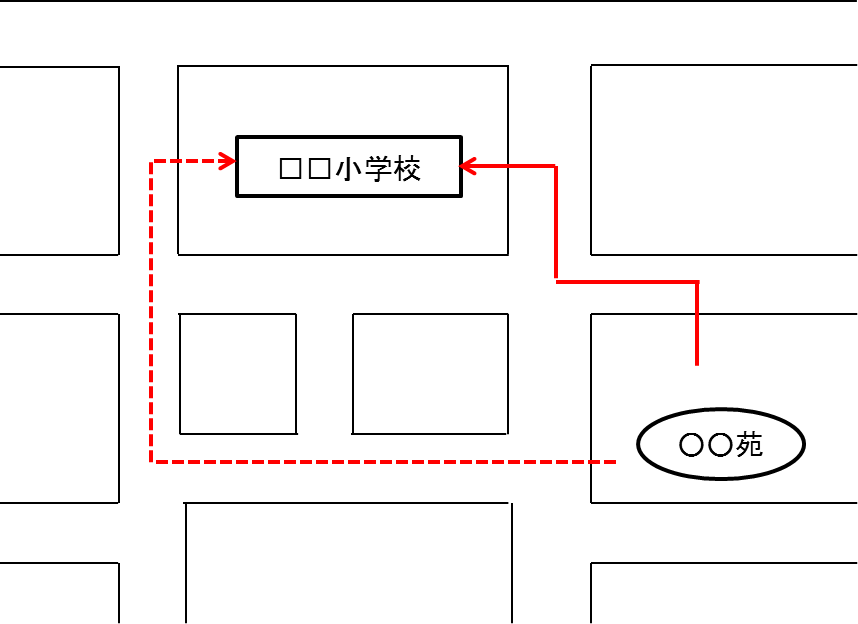 （２）施設内の避難経路　　　２階　１階　　　　　　 消火器　　　　　 避難経路７　避難方法　　※利用者の状態ごとに避難するための方法を記載してください。８　災害時の人員体制、指揮系統（１）災害時の参集方法　　職員参集基準　　 ※あくまでも記載例ですので、各施設の状況に応じて検討の上作成してください。（２）役割分担　　・総括責任者　　　　◎◎◎◎（不在時の代行者　××××）　　・情報連絡班班長　　○○○○（不在時の代行者　●●●●）　　・消火班班長　　　　◇◇◇◇（不在時の代行者　◆◆◆◆）　　・救護班班長　　　　△△△△（不在時の代行者　▲▲▲▲）　　・避難誘導班班長　　▽▽▽▽（不在時の代行者　▼▼▼▼）　　・応急物資班班長　　□□□□（不在時の代行者　■■■■）　　・地域班班長　　　　☆☆☆☆（不在時の代行者　★★★★）　　役割分担表　　 ※あくまでも記載例ですので、各施設で検討の上作成してください。（３）避難に必要な職員数９　関係機関との連携体制10　食料、防災資機材等の備蓄　　備蓄品リスト　　 ※　上記品目はあくまで例示ですので、各施設等で必要に応じた備蓄品リストを作成してください。【参考２】　　　　　　　　　　避難訓練の実施例１　実施回数年　回（うち夜間又は夜間を想定した避難訓練　年　回）２　避難訓練の参加者常勤職員（夜間従事者含む）、非常勤職員（夜間従事者含む）、利用者３　想定する災害の種類火災、地震、水害、土砂災害４　避難場所（１）火災発生時　　　○○公園（２）地震発生時　　　○○小学校（３）水害発生時　　　○○市民会館（４）土砂災害発生時　○○公民館５　避難場所までの避難目標時間（１）火災の場合　　　○○分（２）地震の場合　　　○○分（３）水害の場合　　　○○分（４）土砂災害の場合　○○分　※　小規模社会福祉施設の火災発生時の避難目標時間については、全国消防長会作成の「避難目標時間の設定」を参考にしてください。　　http://www.fdma.go.jp/html/data/tuchi2203/pdf/220313_yo130.pdf６　避難訓練の内容（１）避難目標時間内に迅速に避難できるかどうかの検証を行う。（２）防災マップ及び施設内の避難経路のとおりに迅速に避難できるかどうかの検証を行う。（３）災害時における役割分担表のとおりに迅速な対応ができるかどうかの検証を行う。（４）職員の少ない時間帯での対応を想定した訓練を実施し、迅速に避難できるかどうかの検証を行う。（５）消火器を使用した初期消火の訓練を行う。（６）近隣住民が参加する避難訓練を実施する。【参考３】　　　　　　　　　災害に関する基礎知識（気象庁ホームページから抜粋）１　風の強さと吹き方（注１）平均風速は10分間の平均、瞬間風速は3秒間の平均である。風の吹き方は絶えず強弱の変動があり、瞬間風速は平均風速の1.5倍から3倍以上になることがある。 （注２）風速は地形や廻りの建物などに影響されるので、その場所での風速は、近くにある観測所の値と大きく異なることがある。 また、風速が同じであっても、対象となる建物、構造物の状態や風の吹き方によって被害が異なる場合がある。この表では、ある風速が観測された際に、通常発生する現象や被害を記述している。２　雨の強さと降り方　（注１）表はこの強さの雨が１時間降り続いたと仮定した場合の目安を示している。　　　　　表に示した雨量が同じであっても、降り始めからの総雨量の違いや、地形や地質等の違いによって被害の様子は異なることがある。この表では、ある雨量が観測された際に通常発生する現象や被害を記述している。　（注２）猛烈な雨を観測した場合、「記録的短時間大雨情報」が発表されることがある。なお、情報の基準は地域によって異なる。 ３　台風の大きさと強さの表現（１）大きさ　　　台風に伴う風速１５m/s以上の領域の半径が基準（２）強さ　　　台風の最大風速が基準４　災害に関する情報（１）土砂災害警戒情報　　　大雨警報が発表されている状況で、土砂災害発生の危険度が更に高まったときに、市町村長の避難勧告等の判断を支援するよう、また、住民の自主避難の判断の参考となるよう、対象となる市町村を特定して警戒を呼び掛ける情報で、都道府県と気象庁が共同で発表する。　　　土砂災害警戒情報が発表されたときは、対象市町村内で土砂災害発生の危険度が高まっている領域を気象庁ホームページの土砂災害警戒判定メッシュ情報　　（http://www.jma.go.jp/jp/doshamesh/）で確認できる。（２）指定河川洪水予報気象庁と国土交通省又は都道府県が共同して、あらかじめ指定した河川について、区間を決めて行う洪水予報。　　　氾濫注意情報、氾濫警戒情報、氾濫危険情報、氾濫発生情報の４つがあり、河川名を付して「○○川氾濫注意情報」「△△川氾濫警戒情報」のように発表される。　　　洪水予報は、市町村や報道機関を通じて地域住民へ伝えられるほか、気象庁や自治体のホームページからも閲覧することができる。　　※　河川が氾濫した後に行われる、浸水する区域及びその水深の予報。利根川の一部の区間において実施されている。埼玉県内の予報区域（３）指定河川水位到達情報　　国土交通大臣又は都道府県知事が指定した水位周知河川において、あらかじめ定めた氾濫危険水位（洪水特別警戒水位）に達したときに、水位又は流量を示して発表される。　　水位周知河川は、流域面積が小さく洪水予報を行う時間的余裕がない河川が対象となる。埼玉県内の水位周知河川（４）記録的短時間大雨情報数年に一度程度しか発生しないような短時間の大雨を、観測（地上の雨量計による観測）したり、解析（気象レーダーと地上の雨量計を組み合わせた分析：解析雨量）したときに、各地の気象台が発表する。　　　この情報が発表されたときは、地域やその近くで災害の発生につながるような猛烈な雨が降っていることを意味する。地元自治体の発表する避難情報に留意し、早めの避難を心掛ける必要がある。		【参考４】　　　　　　　　　各市町村の防災担当課一覧　平成２８年９月１日現在の市町村防災担当課は次のとおりです。　なお、組織の改正や連絡先の変更が行われることがありますので、市町村のホームページ等で最新の情報を確認してください。１介護老人福祉施設（地域密着型を含む）２介護老人保健施設３介護療養型医療施設４養護老人ホーム５軽費老人ホーム６有料老人ホーム（サービス付き高齢者向け住宅の登録を受けているものを含む）７認知症対応型共同生活介護８小規模多機能型居宅介護９看護小規模多機能型居宅介護10短期入所生活介護11通所介護12通所リハビリテーション13地域密着型通所介護14認知症対応型通所介護15通所介護事業所の設備を利用した夜間及び深夜の通所介護以外のサービス（宿泊サービス）（認知症対応型通所介護を含む）避難情報の種類対　　　応避難準備・高齢者等避難開始・避難に時間のかかる要配慮者とその支援者は立退き避難する。・その他の人は立退き避難の準備を整えるとともに、以後の防災気象　情報、水位情報等に注意を払い、自発的に避難を開始することが望　ましい。・特に、突発性が高く予測が困難な土砂災害の危険性がある区域や急　激な水位上昇のおそれがある河川沿いでは、避難準備が整い次第、　当該災害に対応した指定緊急避難場所へ立退き避難することが強　く望まれる。避難勧告・予想される災害に対応した指定緊急避難場所へ立退き避難する・指定緊急避難場所への立退き避難はかえって命に危険を及ぼしか　ねないと自ら判断する場合には、「近隣の安全な場所」への避難や、　少しでも命が助かる可能性の高い避難行動として、「屋内安全確保」　を行う。避難指示（緊急）・既に災害が発生していてもおかしくない極めて危険な状況となっ　ており、未だ避難していない人は、予想される災害に対応した指定　緊急避難場所へ緊急に避難する。・指定緊急避難場所への立退き避難はかえって命に危険を及ぼしか　ねないと自ら判断する場合には、「近隣の安全な場所」への避難や、　少しでも命が助かる可能性の高い避難行動として、「屋内安全確保」　を行う。例１○○です。今△△にいます。あと▽▽分で到着します。例２○○です。■■のため参集できません。××にて待機します。施設名施設種別市町村名点検項目点検項目点検結果点検結果改善時期点検項目点検項目はいいいえ改善時期１水害・土砂災害を含む非常災害対策計画が策定されているか。水害・土砂災害を含む非常災害対策計画が策定されているか。２非常災害対策計画に次の項目を盛り込んでいるか。非常災害対策計画に次の項目を盛り込んでいるか。(1)施設の立地条件(2)災害に関する情報の入手方法(3)災害時の連絡先及び通信手段の確認(4)避難を開始する時期、判断基準(5)避難場所(6)避難経路(7)避難方法(8)災害時の人員体制、指揮系統(9)関係機関との連携体制３平成２８年に水害・土砂災害の場合を含む避難訓練が実施されたか。（実施されていない場合は、「改善時期」の欄に実施予定時期を記入すること。）平成２８年に水害・土砂災害の場合を含む避難訓練が実施されたか。（実施されていない場合は、「改善時期」の欄に実施予定時期を記入すること。）※　平成２８年９月９日付けの厚生労働省の通知で示された非常災害計画に最低限盛り　込む項目を中心に記載しています。　　各施設の状況や地域の実情を踏まえ、非常災害対策として必要な項目を追加し策定　してください。施 設 名所 在 地電話番号FAX番号メールアドレス（代表）メールアドレス（代表）　災害危険区域等該当の有無区域等の名称浸水想定区域土砂災害警戒区域土砂災害特別警戒区域土石流危険渓流急傾斜地崩壊危険箇所地すべり危険箇所区分区分機関名電話番号ＦＡＸ番号メールアドレス行政機関消防○○消防署行政機関警察○○警察署行政機関市（町村）○○市役所（福祉担当課）行政機関県埼玉県福祉部○○課埼玉県○○福祉事務所ライフライン電気○○電力○○営業所ライフラインガス○○ガス○○営業所ライフライン水道○○市水道局ライフライン電話ＮＴＴ東日本○○支店協力機関○○自治会会長　○○さん協力機関自主防災組織○○さん協力機関協力医療機関○○病院協力機関協力福祉施設○○園取引先給食関係○○給食センター取引先設備関係○○メンテナンス役職名氏名住所自宅電話携帯電話通勤時間役職名氏名住所自宅電話携帯メール通勤時間徒歩10分徒歩10分自転車5分自転車5分車10分車10分利用者名生年月日内服薬ＡＤＬ認知症要介護度障害程度区分連絡者氏名（続柄）連絡先１連絡先２注意事項○○○○昭和　年月　日○○○○Ⅲa３△△△△（長女）090-0000-0000048-000-0000災害の種類地震水害土砂災害火災避難場所所要時間距離居　室居　室居　室ＷＣＥＶＥＶ介護材料室食堂兼機能訓練室居　室居　室居　室ＷＣＥＶＥＶ介護材料室食堂兼機能訓練室居　室居　室居　室ＷＣＥＶＥＶ介護材料室食堂兼機能訓練室居　室居　室居　室ＷＣＥＶＥＶ介護材料室食堂兼機能訓練室居　室居　室居　室ＷＣＥＶＥＶ介護材料室食堂兼機能訓練室食堂兼機能訓練室居　室居　室居　室介護職員室倉庫倉庫ＷＣＷＣ食堂兼機能訓練室居　室居　室居　室介護職員室倉庫倉庫ＷＣＷＣ食堂兼機能訓練室汚物処理室洗濯室洗濯室医務室医務室看護職員室ＷＣＥＶＥＶ相談室厨　房汚物処理室洗濯室洗濯室医務室医務室看護職員室ＷＣＥＶＥＶ相談室厨　房汚物処理室洗濯室洗濯室医務室医務室看護職員室ＷＣＥＶＥＶ相談室厨　房汚物処理室洗濯室洗濯室医務室医務室看護職員室ＷＣＥＶＥＶ相談室厨　房汚物処理室洗濯室洗濯室医務室医務室看護職員室ＷＣＥＶＥＶ相談室厨　房浴室浴室脱衣室脱衣室食堂兼機能訓練室食堂兼機能訓練室食堂兼機能訓練室食堂兼機能訓練室事務室事務室会議室浴室浴室脱衣室脱衣室食堂兼機能訓練室食堂兼機能訓練室食堂兼機能訓練室食堂兼機能訓練室玄関玄関玄関事務室事務室会議室参集体制参集基準対象職員警戒参集体制①地域に大雨、暴風、暴風雪、洪水警　報が１以上発表されたとき②施設所在市町村内で震度５弱の地震が発生したとき・総括責任者及び情報収集・連絡班の班長は施設に出勤すること非常参集体制①地域に相当規模の災害の発生が予測　され、その対策を要するとき②地域に災害が発生し、その規模及び　範囲等から早急な対策を要するとき③施設所在市町村内で震度５強以上の地震が発生したとき④その他、総括責任者が必要と認める　とき・総括責任者及び各班の班長は施設に出勤すること・その他の職員は、家族等の安全が確保され次第出勤すること総括責任者班班長班員任務◎◎◎◎情報連絡班○○○○●●●●・・・・・・・・・・・・・・・・・・・・・気象や災害の情報収集・職員への連絡、職員や職員家族の安否確認・関係機関との連絡調整・利用者家族への連絡・避難状況の取りまとめ◎◎◎◎消火班◇◇◇◇◆◆◆◆・・・・・火元の点検、ガス漏れの有無を確認・発火の防止と発火の際の初期消火◎◎◎◎救護班△△△△▲▲▲▲・・・・・負傷者の救出及び安全な場所への移動・応急手当及び病院などへの移送◎◎◎◎避難誘導班▽▽▽▽▼▼▼▼・・・・・・・・・・・・・・・・・利用者の安全確認・施設、設備の被害状況確認・利用者への状況説明・利用者の避難誘導・利用者の家族への引渡し◎◎◎◎応急物資班□□□□■■■■・・・・・食料、飲料水などの確保・炊き出し、飲料水の供給◎◎◎◎地域班☆☆☆☆★★★★・・・・・・・・・地域住民、ボランティア団体及び近隣の社会福祉施設等への救援要請と活動内容の調整分類品名数量積算根拠保管場所食 料 等米食 料 等非常食食 料 等鍋食 料 等茶碗食 料 等カセットコンロ食 料 等ポリ容器等（生活用水）医薬品等医薬品医薬品等衛生器具（血圧計、体温計等）医薬品等衛生材料（おむつ等）情報機器ラジオ情報機器メガホン情報機器携帯電話（充電器を含む）情報機器無線機照　明懐中電灯照　明ローソク（ローソク台を含む）照　明携帯用発電機照　明電池暖房資機材石油ストーブ暖房資機材灯油暖房資機材携帯カイロ暖房資機材防災用マッチ暖房資機材新聞紙移 送 用 具車いす移 送 用 具乳母車移 送 用 具リアカー移 送 用 具おんぶ紐移 送 用 具担架作 業 機 材スコップ作 業 機 材合板作 業 機 材のこぎり作 業 機 材釘・金槌作 業 機 材軍手作 業 機 材長靴避 難 用 具地図避 難 用 具テント避 難 用 具ビニールシート避 難 用 具毛布避 難 用 具ゴザ避 難 用 具ヘルメット避 難 用 具搬送用ゴムボート避 難 用 具ロープ避 難 用 具タオル避 難 用 具ビニール袋避 難 用 具下着避 難 用 具簡易トイレ風の強さ(予報用語)平均風速(ｍ/s)おおよその時速人への影響屋外・樹木の様子走行中の車建造物の被害おおよその瞬間風速(ｍ/s)やや強い風10以上15未満～50km風に向かって歩きにくくなる。傘がさせない。樹木全体が揺れ始める。電線が揺れ始める。高速運転中では、横風に流される感覚を受ける。樋（とい）が揺れ始める。2030405060強い風15以上20未満～70km風に向かって歩けなくなり、転倒する人も出る。電線が鳴り始める。看板やトタン板が外れ始める。高速運転中では、横風に流される感覚が大きくなる。屋根瓦・屋根葺材がはがれるものがある。雨戸やシャッターが揺れる。2030405060非常に強い風20以上25未満～90km何かにつかまっていないと立っていられない。飛来物によって負傷するおそれがある。細い木の幹が折れたり、根の張っていない木が倒れ始める。看板が落下・飛散する。道路標識が傾く。通常の速度で運転するのが困難になる。屋根瓦・屋根葺材が飛散するものがある。固定されていないプレハブ小屋が移動、転倒する。2030405060非常に強い風25以上30未満～110km何かにつかまっていないと立っていられない。飛来物によって負傷するおそれがある。細い木の幹が折れたり、根の張っていない木が倒れ始める。看板が落下・飛散する。道路標識が傾く。通常の速度で運転するのが困難になる。屋根瓦・屋根葺材が飛散するものがある。固定されていないプレハブ小屋が移動、転倒する。2030405060非常に強い風25以上30未満～110km屋外での行動は極めて危険。細い木の幹が折れたり、根の張っていない木が倒れ始める。看板が落下・飛散する。道路標識が傾く。走行中のトラックが横転する。固定の不十分な金属屋根の葺材がめくれる。2030405060猛烈な風30以上35未満～125km屋外での行動は極めて危険。細い木の幹が折れたり、根の張っていない木が倒れ始める。看板が落下・飛散する。道路標識が傾く。走行中のトラックが横転する。固定の不十分な金属屋根の葺材がめくれる。2030405060猛烈な風35以上40未満～140km屋外での行動は極めて危険。多くの樹木が倒れる。電柱や電灯で倒れるものがある。ブロック壁で倒壊するものがある。走行中のトラックが横転する。外装材が広範囲に渡って飛散し、下地材が露出するものがある。2030405060猛烈な風40以上140km～屋外での行動は極めて危険。多くの樹木が倒れる。電柱や電灯で倒れるものがある。ブロック壁で倒壊するものがある。走行中のトラックが横転する。住家で倒壊するものがある。鉄骨構造物で変形するものがある。2030405060１時間雨量（ｍｍ）予報用語受ける印象屋外の様子乗車中災害発生状況10以上20未満やや強い雨ザーザーと降る。地面一面に水たまりができる。・この程度の雨でも長く続くときは注意が必要20以上30未満強い雨どしゃ降り地面一面に水たまりができる。ワイパーを速くしても見づらい・側溝や下水、小さな川があふれ、小規模の崖崩れが始まる。30以上50未満激しい雨バケツをひっくり返したように降る。道路が川のようになる。高速走行時、車輪と路面の間に水膜が生じブレーキが効かなくなる・山崩れ・崖崩れが起きやすくなり危険地帯では避難の準備が必要・都市では下水管から雨水があふれる。50以上80未満滝のように降る（ゴーゴーと降り続く）。水しぶきであたり一面白っぽくなり、視界が悪くなる。車の運転は危険・都市部では地下室や地下街に雨水が流れ込む場合がある。・マンホールから水が噴出する。・土石流が起こりやすい。・多くの災害が発生する。80以上猛烈な風息苦しくなるような圧迫感がある。恐怖を感ずる。水しぶきであたり一面白っぽくなり、視界が悪くなる。車の運転は危険・雨による大規模な災害が発生するおそれが強く、厳重な警戒が必要大きさの表現風速１５m/s以上の半径（表現しない）５００km未満大型：（大きい）５００km以上８００km未満超大型：（非常に大きい）８００km以上強さの表現最大風速強い３３m/s以上４４m/s未満非常に強い４４m/s以上５４m/s未満猛烈な５４m/s以上洪水予報の標題（種類）発表基準市町村・住民に求める行動の段階○○川氾濫注意情報（洪水注意報）氾濫注意水位（レベル２）に到達し、さらに水位の上昇が見込まれる場合氾濫の発生に対する注意を求める段階○○川氾濫警戒情報（洪水警報）一定時間後に氾濫危険水位（レベル４）に到達が見込まれる場合、あるいは避難判断水位（レベル３）に到達し、さらに水位の上昇が見込まれる場合避難準備などの氾濫発生に対する警戒を求める段階○○川氾濫危険情報（洪水警報）氾濫危険水位（レベル４）に到達したときいつ氾濫してもおかしくない状態避難等の氾濫発生に対する対応を求める段階○○川氾濫発生情報（洪水警報）氾濫が発生したとき（レベル５）（氾濫水の予報※）氾濫水への警戒を求める段階予報区域名予報区域に含まれる河川名発表機関中川中川江戸川河川事務所熊谷地方気象台綾瀬川（谷古宇区間）綾瀬川江戸川河川事務所熊谷地方気象台入間川流域入間川、越辺川、小畔川、都幾川、高麗川荒川上流河川事務所熊谷地方気象台綾瀬川中流部（一の橋区間）綾瀬川埼玉県熊谷地方気象台芝川・新芝川芝川・新芝川埼玉県熊谷地方気象台新河岸川新河岸川埼玉県熊谷地方気象台利根川上流部利根川、小山川関東地方整備局気象庁予報部渡良瀬川下流部渡良瀬川関東地方整備局気象庁予報部江戸川江戸川関東地方整備局気象庁予報部荒川荒川関東地方整備局気象庁予報部烏川流域烏川高崎河川国道事務所前橋地方気象台熊谷地方気象台神流川神流川高崎河川国道事務所前橋地方気象台熊谷地方気象台石田川石田川群馬県、前橋気象台河川名河川名観測所名発表機関河川名河川名観測所名発表機関利根川水系小山川栗崎、内ヶ島埼玉県荒川水系市野川天神橋、慈雲寺橋埼玉県利根川水系福川井殿橋埼玉県荒川水系入間川新富士見橋埼玉県利根川水系女堀川今井大橋埼玉県荒川水系鴨川日進上、鴨川排水機場埼玉県利根川水系唐沢川新東橋埼玉県荒川水系鴻沼川十五条橋埼玉県利根川水系中川牛島埼玉県荒川水系柳瀬川清柳橋埼玉県利根川水系元荒川三野宮埼玉県荒川水系黒目川浜崎埼玉県利根川水系大落古利根川杉戸埼玉県谷田川谷田川藤の木橋群馬県利根川水系新方川増林埼玉県市町村名担当課代表電話市町村名担当課代表電話さいたま市防災課048-829-1111蓮田市危機管理課048-768-3111川越市防災危機管理室049-224-8811坂戸市防災安全課049-283-1331熊谷市危機管理室048-524-1111幸手市防災安全課0480-43-1111川口市防災課048-258-1110鶴ヶ島市安心安全推進課049-271-1111行田市防災安全課048-556-1111日高市危機管理防災課042-989-2111秩父市危機管理課0494-22-2211吉川市市民安全課048-982-5111所沢市危機管理課04-2998-1111ふじみ野市危機管理防災課049-261-2611飯能市危機管理室042-973-2111白岡市安心安全課0480-92-1111加須市危機管理防災課0480-62-1111伊奈町生活安全課048-721-2111本庄市危機管理課0495-25-1111三芳町自活安心課049-258-0019東松山市危機管理課0493-23-2221毛呂山町総務課049-295-2112春日部市防災対策課048-736-1111越生町総務課049-292-3121狭山市防災課04-2953-1111滑川町総務政策課0493-56-2211羽生市地域振興課048-561-1121嵐山町地域支援課0493-62-2150鴻巣市危機管理課048-541-1321小川町総務課0493-72-1221深谷市総務防災課048-571-1211川島町総務課049-297-1811上尾市危機管理防災課048-775-5111吉見町総務課0493-54-1511草加市危機管理課048-922-0151鳩山町総務課049-296-1211越谷市危機管理課048-964-2111ときがわ町総務課0493-65-1521蕨市安全安心推進課048-432-3200横瀬町総務課0494-25-0111戸田市危機管理防災課048-441-1800皆野町総務課0494-62-1230入間市防災防犯課04-2964-1111長瀞町総務課0494-66-3111朝霞市危機管理室048-463-1111小鹿野町総務課0494-75-1221志木市防災危機管理課048-473-1111東秩父村総務課0493-82-1221和光市危機管理室048-464-1111美里町総務税務課0495-76-1111新座市市民安全課048-477-1111神川町防災環境課0495-77-2111桶川市安心安全課048-786-3211上里町くらし安全課0495-35-1221久喜市消防防災課0480-22-1111寄居町自治防災課048-581-2121北本市くらし安全課048-591-1111宮代町町民生活課0480-34-1111八潮市危機管理防災課048-996-2111杉戸町住民参加推進課0480-33-1111富士見市安心安全課049-251-2711松伏町総務課048-991-2711三郷市危機管理防災課048-953-1111